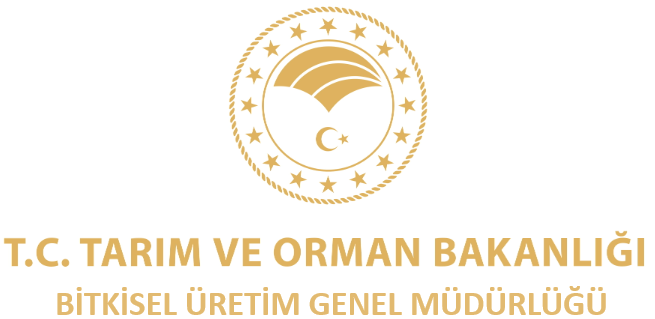 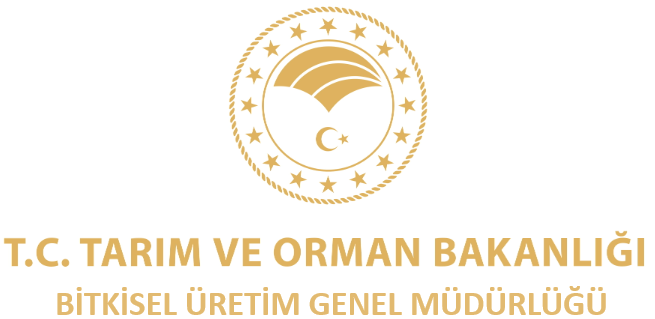 BİREYSEL TOHUMLUK TİP SÖZLEŞMESİ HAZIRLAMA KILAVUZUBu kılavuz Bireysel Tohumluk Tip Sözleşmesi düzenlerken kullanılmak üzere hazırlanmıştır. Kılavuzun ekinde tarafların sözleşme kapsamında kullanmaları önerilen formlar yer almaktadır. Sözleşmeye yazılacak hükümlerin taraflarca mutabakat içinde hazırlanması ve yazılması, imzalanmadan önce çok iyi okunup anlaşılması gerekmektedir. Bakanlıkça hazırlanan tip sözleşmeler örnek niteliğinde olup tarafların ihtiyaç duyacağı asgari kriterler göz önünde bulundurularak hazırlanmıştır. Tip sözleşmelerde eksik kalan hususlar varsa sözleşmenin Özel Hükümler başlığı altında bu hususlara yer verilmesi gerekmektedir.    Sözleşmeler, her bir tohumluk (tür ve/veya çeşit) için ayrı ayrı düzenlenir. Farklı tür ve/veya çeşitler tek sözleşmede birleştirilemez.Sözleşmenin Ek.1’inde yer alan “Sözleşme Özet Bilgi Formu” sözleşmede yer alan bilgilere uygun olarak doldurulacaktır. Sözleşme Özet Bilgi Formu’nda Bakanlık il/ilçe tarım ve orman müdürlüğü tarafından uyumsuzluk tespit edilmesi halinde yapılacak bildirimden itibaren 7 (yedi) iş günü içerisinde form güncellenip teslim edilecektir.Madde 2.1.’de yer alan İşin Adı kısmında yer alan boşluğa sözleşme kapsamında üretilecek tohumluğun tür adı ve/veya çeşit adı yazılır.Madde 2.2.1.’de yer alan tabloda Yetiştirici arazisine/arazilerine ait bilgiler Üretici tarafından talep edilmesi hâlinde, Yetiştirici tarafından sağlanacak ÇKS belgesi ile belgelendirilecek ve sözleşme ekinde yer verilecektir. Ayrıca, Üretici tarafından talep edilmesi halinde bir önceki üretim döneminde aynı üretim yerinde hangi ürünü/tohumluğu ürettiğine dair ÇKS belgesi ile müteakip yıllarda aynı üretim yerinde ekim nöbetine, su kısıtına ve üretim planlamasına göre hangi ürünleri üretmesi gerektiğine ilişkin belgeler Yetiştirici tarafından temin edilerek sözleşmenin ekinde yer verilecektir.Madde 2.3.1.’de yer alan Üretim Yöntemi kısmına konvansiyonel tarım/ iyi tarım uygulamaları / organik tarım/……. vb. seçeneklerinden biri yazılır. Üretim yönteminin “iyi tarım uygulamaları” ya da “organik tarım” olması halinde Üretici ile kontrol sertifikasyon kuruluşu arasında düzenlenmiş olan sözleşmenin aslına uygun bir örneğine sözleşmenin ekinde yer verilecektir.Madde 2.4.’te yer alan Üretim Yılı kısmına tohumluk hasadının gerçekleştirileceği yıl/yıllar yazılacaktır.Sözleşmede yer alan zaman ifadeleri ve sayfa sayıları Rakamla ve Yazıyla belirtilecektir. Örnek: 1 (bir) sayfa, 3 (üç) iş günü gibi.Madde 2.5.1.’de yer alan Üretilecek Tohumluk Miktarı kısmına Üretilecek Tahmini Tohumluk Miktarı yazılacaktır. Tohumluk miktarının birimi kg, ton ya da adet hangisi ise o bırakılacak, diğerleri silinecek ya da üzeri çizilecektir.Tip sözleşmede bazı maddeler seçenekli olarak düzenlenmiştir. Taraflarca tercih edilen, üzerinde anlaşmaya varılan seçenek dışındaki diğer seçenekler silinerek metinden çıkarılacak ya da üzerleri çizilmek suretiyle iptal edilecektir. Tercih edilen seçenekte doldurulması gereken kısımlar boş bırakılmayacaktır.  Madde 3.’te yer alan Üretilen Tohumluğun Alım Fiyatı kısmında; Taraflar tohumluk fiyatını mutabakat içerisinde sabit bir fiyat üzerinde anlaşarak belirleyebilecekleri gibi, usulü belirtilmek suretiyle teslim tarihinde fiyatlandırabileceklerdir.Madde 4.1.2.’de yer alan “Bu sözleşmeye konu tohumluk, sözleşmenin ekinde yer alan tohumluk teknik şartnamesine göre üretilecektir.” Seçeneği seçilmiş ise Üretici tarafından tohumluk teknik şartnamesi hazırlanacak ve sözleşmenin ekinde yer verilecektir.Madde 4.2.2. ’de yer alan “Yetiştirici, üretimin safhalarıyla ilgili yapması gereken teknik ve kültürel işlemleri Üretici tarafından yetkilendirilmiş teknik personel kontrolünde yapacaktır.” Seçeneği seçilmiş ise Üretici tarafından Yetiştiriciye bu kişilerin bilgilerinin zamanında iletilmesi önerilmektedir. Teknik personel bilgileri Yetiştirici tarafından talep edilmesi halinde kılavuzun ekinde yer alan örnek formda olduğu gibi hazırlanarak sözleşme ekinde yer verilebilir.Madde 4.3.2. ’de yer alan “Üretim yeri, üretimin belirli safhalarında bu maddede yer alan program dahilinde kontrolden önce Yetiştiricinin bilgilendirilmesi kaydıyla, Üretici veya kontrole yetkili temsilcisi tarafından kontrol edilecektir.” Seçeneği seçilmiş ise Üretici tarafından kontrole yetkili kişilerin bilgilerinin Yetiştiriciye zamanında iletilmesi önerilmektedir. Yetiştirici tarafından talep edilmesi halinde üretim yeri kontrolüne yetkili temsilci bilgileri, kılavuzun ekinde yer alan örnek forma uygun olarak hazırlanarak sözleşme ekinde yer verilebilir. Sözleşmede aynı maddede yer alan “Kontrol Programı”nın doldurulması gerekmektedir.Madde 5. ’te yer alan “Sağlanacak Nakdi Avans” kısmında üç seçenek yer almaktadır. Taraflarca tercih edilen, üzerinde anlaşmaya varılan seçenek dışındaki diğer seçenekler silinerek metinden çıkarılacak ya da üzerleri çizilmek suretiyle iptal edilecektir. Tercih edilen seçenekte doldurulması gereken kısımlar boş bırakılmayacaktır.  Üretici tarafından Yetiştiriciye, üretimde kullanılacak girdilerin temini için verilecek nakdi avans borç senedi ve bu kılavuzun ekinde örneği yer alan tutanak karşılığında verilecektir. Tutanak iki nüsha düzenlenir, taraflarca/temsilcilerince imzalanır ve birer nüsha olarak taraflarca muhafaza edilir.Taksitli nakdi avans seçeneği seçildiği takdirde her bir avans ödemesi, ödeme tutarı kadar borç senedi ve bu kılavuzun ekinde örneği yer alan tutanak karşılığında verilecektir. Tutanak iki nüsha düzenlenir, taraflarca/temsilcilerince imzalanır ve birer nüsha olarak taraflarca muhafaza edilir.Madde 6. ’da yer alan Sağlanacak Ayni Avanslar (Girdiler) kısmında iki seçenek yer almaktadır. Taraflarca tercih edilen, üzerinde anlaşmaya varılan seçenek dışındaki diğer seçenek silinerek metinden çıkarılacak ya da üzeri çizilmek suretiyle iptal edilecektir. Tercih edilen seçenekte doldurulması gereken kısımlar boş bırakılmayacaktır.  Ayni avans, verildiği tarihteki fiyatları üzerinden düzenlenen borç senedi ve bu kılavuzun ekinde örneği yer alan teslim/tesellüm tutanağı karşılığında verilecektir. Piyasadan aynı nicelik ve nitelikte girdinin/girdilerin (tohum, fide, fidan hariç) daha uygun fiyata temininin mümkün olması halinde Yetiştirici söz konusu fiyattan girdiyi/girdileri kabul edip etmemekte serbesttir. Verilecek ayni avans (girdiler) üretimin yapılacağı yerin dışında kullanılamaz.  Madde 7.1. ’de yer alan “Tohumluk hasadı” kısmına hasat tarihleri tahmini olarak yazılacak, ayrıca hasadın “tek seferde” mi, “birden fazla seferde” mi yapılacağı yazılacaktır.Madde 7.2. ’de yer alan “Tohumluk hasadı” kısmına hasadın kimin tarafından yapılacağı “Yetiştirici” ya da “Üretici” yazılacaktır.Madde 7.4. ’te yer alan “Alım/Teslim Yeri” kısmına “Üretim yerinde Üreticiye teslimat” ya da “Üreticinin alım yerine teslimat” yazılacaktır. Üreticinin alım yerinin neresi olduğuna dair ayrıntıya da bu kısımda yer verilecektir.Madde 7.6. ’da yer alan “Yükleme/Nakliye/Boşaltma İşlemlerinin” taraflardan hangisi tarafından yapılacağı yazılacaktır.Madde 7.7. ’de yer alan “Yükleme, Nakliye, Boşaltmayı Da İçeren Teslim Masraflarının” kimin tarafından karşılanacağı (“Yetiştirici tarafından/Üretici tarafından/Ortaklaşa” seçeneklerinden biri) yazılacaktır.Madde 7.9.’da yer alan Tohumluğun Teslim/Tesellümü; Üretici/temsilcisi tarafından teslim alınan ürünün miktarının, özelliklerinin yazılı olduğu ve 2 (iki) nüsha olarak düzenlenecek olan bir örneği bu kılavuzun ekinde yer alan Teslim/Tesellüm Tutanağı karşılığında gerçekleştirilir ve bir nüshası Yetiştiriciye ya da Yetiştirici temsilcisine verilir. Madde 7.13.’te Hasat Edilen Tohumluğun Teslimi kısmında; ürünün “dökme” mi ya da “ambalajlı” olarak mı teslim edileceği ile dökme usul teslim şartları ya da ambalaj boyut ve kalite özelliklerine dair hususlara yer verilecektir.Madde 8’de Tohumluk Vasfı Kazanamayan Ürün ile ilgili hususlara yer verilmiştir.Tohumluk vasfı kazanamayan ürün; tarla kontrolünde tohumluk olamaz olarak belgelendirilen üründür.Madde 8.1.’de Tohumluk Vasfı Kazanamayan Ürün Durumunda Üreticinin Hakları; Üreticiye, tohumluk vasfı kazanamadığı tespit edilen ürünle ilgili 2 uygulama sunulmuş olup Üretici, ürünün ve Yetiştiricinin durumuna göre bu uygulamalardan birini tercih edecektir. Bu uygulamaların ikisi de sözleşmede yer alacak, sözleşmeden çıkarılmayacaktır.Madde 8.1.1. de Üreticinin tohumluk vasfı kazanamayan ürünü almayı tercih etmesi ihtimaline karşı fiyatlandırma esaslarının doldurulması zorunludur. Madde 8.2.’de belirtildiği üzere Üreticinin, tohumluk olamaz olarak belgelendirilen ürün nedeniyle sözleşmeyi fesih hakkını kullanması ve ürünü Yetiştiriciye bırakması durumunda; verilen nakdi avans ile ayni olarak sağlanan girdilerin (tohum, fide, fidan hariç) teslim edildiği tarihte tutanakla kayıt altına alınmış fiyatları üzerinden bedelinin Yetiştirici tarafından kaç iş günü içerisinde Üreticiye ödeneceğine yer verilecektir. Bu maddede belirtildiği üzere, mahsuplaşmada tohum, fide, fidan bedeli hariç  tutulacaktır.Madde 9’da sözleşmenin mücbir sebepler haricinde hangi durumlarda fesih edilebileceğine, her bir durum için mahsuplaşmanın nasıl yapılacağı ve cezai yaptırım uygulanıp uygulanamayacağı hususlarına yer verilmiştir.Madde 9.7. de belirtildiği üzere, Yetiştiricinin sözleşme kapsamında ürettiği tohumluğu başka bir Üreticiye pazarlamak üzere sözleşme yaptığının tespiti halinde Üreticinin sözleşmeyi fesih hakkı doğar. Bu durumda; Yetiştiriciye verilen nakdi avansın verildiği tarih ile sözleşmenin fesih edildiği tarihe kadar geçen süreye kadar cari faiz oranından, ayni olarak sağlanan girdilerin (tohum, fide, fidan dahil) sözleşmenin fesih edildiği tarihteki fiyatları üzerinden hesaplanacak bedelleri Yetiştirici tarafından .……. iş günü içerisinde Üreticiye ödenecek ayrıca bu sözleşmenin 11’inci maddesinde belirlenmiş bulunan ceza koşulu uygulanacaktır. Bu maddede belirtildiği üzere, nakdi avans ile birlikte ayni avansların geri ödenmesinde tohum, fide, fidan bedeli dahil edilecektir.Madde 10. Mücbir Sebeplerle Sözleşmenin Askıya Alınması veya FeshiSözleşme kapsamında tarafların mutabakatıyla kabul edilen mücbir sebepler; savaş, ayaklanma, iç karışıklık, terör olayı, patlama, ulaşım veya iletişimin kesintiye uğraması, abluka, ambargo, grev, lokavt ve diğer işçi çatışmaları, isyan gibi hizmetlerin sınırlanması hâlleri, salgın hastalık, deprem, fırtına, kuraklık, yangın, sel veya diğer olumsuz hava koşulları gibi doğal afetler’dir. Mücbir sebep olayı geçici olduğu durumlarda sözleşmenin devam ettirilmesi esastır. Ancak kalıcı ve uzun süreli mücbir sebep durumlarında sözleşmenin feshi zorunluluk haline gelmişse Madde 10.1.5. te belirtildiği üzere sözleşmenin feshi durumunda Yetiştirici, almış olduğu nakdi avans ile ayni olarak sağlanan girdilerin (tohum, fide, fidan bedeli hariç) teslim edildiği tarihteki fiyatları üzerinden bedelini …………….  iş günü içerisinde Üreticiye ödeyecektir. Bu maddede belirtildiği üzere, mahsuplaşmada tohum, fide, fidan bedeli hariç tutulacaktır.Madde 11. Tohumluğun Teslim Edilmemesi/Alınmaması durumunda uygulanacak cezai yaptırımlara yer verilmektedir.Madde 11.1.’de Sözleşmenin 10.1’inci maddesinde belirtilen mücbir sebepler dışında sözleşme kapsamında üretilen tohumluğun alımından/satımından vazgeçen tarafça, karşı tarafa ödenmek üzere, alımından/satımından kaçınılan tohumluk miktarının sözleşmedeki bedelinin yüzde kaçı oranında ceza ödeneceği belirtilecektir. Belirlenecek bu oran, Tarım Kanunu’nun 13’üncü maddesinin (d) bendinde sınırlamaya tabi tutulmuştur.  Ceza koşulu; alımından/satımından kaçınılan ürün miktarının sözleşmedeki bedelinin yüzde yirmisinden az ve yüzde ellisinden fazla olamaz.Madde 12.’de yer alan “Ödemeye İlişkin Yükümlülükler ve Ödeme Planı” kısmında aşağıdaki hususlara yer verilecektir. Madde 12.1’de belirtildiği üzere Ödeme; hasat edilen tohumluk miktarı üzerinden yapılacaktır. “Ancak hibrit tohumluk üretimlerinde TARSİM teminatı kapsamı dışında oluşacak olumsuz koşullarda firma çeşide ait belirlediği bölge verim ortalamasının %50 sini ödemeyi garanti eder.” İfadesi eklenmiştir. Üretilen tohumluğun tamamı Üreticiye teslim edildikten sonra (teslimatın tek seferde yapılmadığı durumlarda ilk teslimatla birlikte) hesaplanacak tohumluk bedelinden, Üretici tarafından Yetiştiriciye verilen ayni ve nakdi avanslar düşülerek borç senedi yetiştiriciye iade edilecek ve mahsuplaşılacaktır. Madde 12.2’de Mahsuplaşma sonunda kalan tutarın kaç iş günü içerisinde Yetiştiriciye ödeneceği, peşin mi yoksa taksitler halinde mi ödeneceği, taksitli ödeme yapılacaksa ödeme planına bu maddede yer verilmesi gerekmektedir.Ödeme, makbuz karşılığında nakden yapılabileceği gibi Yetiştiricinin Üreticiye bildireceği İBAN numarasına gönderilebilecektir. Bu konu taraflarca mutabakat içinde belirlenecek ve bu maddeye yazılacaktır.Üretici tarafından Yetiştirici adına müstahsil makbuzu düzenlenecektir. Yetiştiricinin tacir olması halinde; Yetiştirici tarafından Üretici adına fatura düzenlenecektir. Nakden yapılan ödemelerde tarafların ya da yetkili temsilcilerinin imzaları bulunan ödeme makbuzu düzenlenecektir.Madde 13.1.’de Sigorta masraflarının kimin tarafından karşılanacağı (“Yetiştirici tarafından” ya da ”Üretici tarafından” ya da ”Ortaklaşa” seçeneklerinden biri) yazılacaktır.Madde 13.3.’de ekiliş yapılan tohumluğun çıkışının gözlemlenmesinden sonra sigorta yapıldığında, “sigorta poliçesi”nin son ürün tesliminden sonra düzenlenen “alım satım belgesi” ile birlikte Yetiştiricinin Bakanlığın ilgili kayıt sistemi kaydının bulunduğu il/ilçe tarım ve orman müdürlüğüne “Yetiştirici” tarafından mı ” Üretici” tarafından mı teslim edileceği yazılacaktır. Madde 13.4.’te yer alan  “Sigortanın Kapsamı ve Şartları” bölümüne; sigortalanacak tehlikeler ile isteğe bağlı olarak ek riskleri kapsayan sigorta paketleri tarafların mutabakatıyla belirlenip yazılacaktır.Madde 15.’te yer alan Anlaşmazlık Durumunda; taraflara 2 seçenek sunulmuş olup bu seçeneklerden biri tercih edilecektir. Tercih edilen seçenek sözleşmede bırakılacak, diğer seçenek üzeri çizilmek suretiyle iptal edilecek ya da silinmek suretiyle sözleşmeden çıkarılacaktır.Madde 16.’da yer alan Özel Hükümler kısmına; Tarafların mutabakatıyla, Tohumculuk Kanunu, ilgili ürün mevzuatı ile “Sözleşmeli Üretimin Usul ve Esasları Hakkında Yönetmeliğe” aykırı olmamak kaydıyla özel hükümler ilave edilebilir.Madde 18 “Sözleşmenin İmzalanması”Madde 18.1.’de sözleşmenin kaç sayfadan oluştuğu rakamla ve yazıyla yazılacaktır. Sözleşmenin her sayfası taraflarca okunup anlaşıldıktan sonra ıslak imza ile imzalanacaktır. Sözleşmenin ekim veya dikimden önce imzalanmış olması gerekmektedir. Madde 18.2.de belirtildiği üzere sözleşme 3 nüsha olarak düzenlenecektir. Sözleşmenin bir nüshası Yetiştiricide, bir nüshası Üreticide bulunmak kaydıyla, üçüncü nüshası Yetiştiricinin Bakanlığın ilgili kayıt sistemi kaydının bulunduğu il/ilçe tarım ve orman müdürlüğüne teslim edilecek olup üçüncü nüshanın “Üretici” tarafından mı yoksa “Yetiştirici” tarafından mı teslim edileceği ilgili alana yazılacaktır. Sözleşmenin imzalanmasını müteakip 15 (on beş) iş günü içerisinde Yetiştiricinin Bakanlığın ilgili kayıt sistemi kaydının bulunduğu il/ilçe tarım ve orman müdürlüğüne teslim edilmesi Yönetmelik gereği zorunlu olup bu sürenin aşılması durumunda sözleşmenin taraflarca yeniden güncel tarihle imzalanması gerekmektedir. Aksi takdirde imza süresi 15 iş gününü geçmiş bulunan sözleşmeler il/ilçe müdürlüklerince teslim alınmayacaktır. Sözleşmenin EkleriSözleşmenin eklerinin neler olduğu ve her bir ek’in kaç sayfadan oluştuğu “Sözleşmenin Ekleri” bölümünde aşağıdaki örnekteki gibi liste halinde belirtilecektir. Ek.1 Sözleşme özet bilgi formu [….(.…) sayfa]Ek.2 İmza sirküleri ve/veya yetki belgeleri [….(.…)sayfa]Ek.3 Bir önceki yıla ait ÇKS belgesi ve Yetiştiriciden istenen diğer belgeler [….(.…) sayfa]Ek.4 İyi tarım uygulamaları/Organik tarım kontrol sertifikasyon kuruluşu sözleşmesi [….(.…) sayfa]Ek.5 Tohumluk teknik şartnamesi  [….(.…) sayfa]Ek.6 Teknik personel bilgileri [….(.…) sayfa]Ek.7 Üretim yeri kontrolüne yetkili temsilci bilgileri [….(.…) sayfa]Ek.8 Nakdi avans teslim/tesellüm tutanağı [….(.…) sayfa]Ek.9 Ayni avans (girdi) teslim/tesellüm tutanağı [….(.…) sayfa]Ek.10 Tohumluk teslim/tesellüm tutanağı [….(.…) sayfa]Ek.11 Sigorta poliçesi [….(.…) sayfa]Ek.12 Diğer belgeler [….(.…) sayfa]Ek-1 Sözleşme Özet Bilgi Formu Ek-2 İmza Sirküleri ve/veya Yetki BelgeleriTaraflardan birinin ya da her ikisinin de tüzel kişilik olması durumunda eklenecektir.Ek-3 Bir Önceki Yıla Ait ÇKS Belgesi ve Yetiştiriciden İstenen Diğer BelgelerÜretici tarafından istenmesi halinde eklenecektir.Ek-4 İyi Tarım Uygulamaları/Organik Tarım Kontrol Sertifikasyon Kuruluşu SözleşmesiÜretim yönteminin “iyi tarım uygulamaları” ya da “organik tarım” olması halinde yetiştirici ile kontrol sertifikasyon kuruluşu arasında düzenlenmiş olan sözleşme eklenecektir.Ek-5 Tohumluk Teknik ŞartnamesiÜretici tarafından, üretilecek tohumluk için teknik şartname hazırlanmış ise taraflarca her sayfası imzalanacak, son sayfası taraflarca imzalanacak ve sözleşmeye eklenecektir.Ek-6 Üreticinin Görevlendirdiği Teknik Personel BilgileriEk-7 Üreticinin Görevlendirdiği Üretim Yeri Kontrolüne Yetkili Temsilci BilgileriEk-11 Sigorta Poliçesi(Sözleşmenin imzalandığı tarihte tohumluk/üretim varlıklarına sigorta yaptırılmamış olması halinde, sigorta yapıldıktan sonra İl/İlçe Müdürlüğüne teslim edilebilecektir.)Ek-12 Diğer Belgeler (Tarafların birbirlerinden isteyeceği diğer belgeler eklenecektir.)ÜRETİCİNİNAdı, Soyadı/ UnvanıÜRETİCİNİNT.C. Kimlik No/Vergi NoÜRETİCİNİNTelefon NoÜRETİCİNİNTebligata Esas AdresiYETİŞTİRİCİNİNAdı, Soyadı/ UnvanıYETİŞTİRİCİNİNT.C. Kimlik No/ Vergi NoYETİŞTİRİCİNİNTelefon NoYETİŞTİRİCİNİNTebligata Esas AdresiTOHUMLUĞUNKullanım Şekli / Türü TOHUMLUĞUNÜretim YöntemiKonvansiyonel   İyi Tarım Uyg. Organik TarımDiğer …………………….Sözleşme Alanı (m2/dekar)Sözleşme Alanı (m2/dekar)Sözleşme Başlangıç TarihiSözleşme Başlangıç TarihiSözleşme Bitiş TarihiSözleşme Bitiş TarihiÜretilecek Tahmini Tohumluk Miktarı (Kg/Ton/Adet vb.)Üretilecek Tahmini Tohumluk Miktarı (Kg/Ton/Adet vb.)(Bu kısımda üretim miktarının birimi mutlaka yazılacaktır.)Sözleşme Birim Fiyatı (TL) Sözleşme Birim Fiyatı (TL) Yetiştiriciye Avans Veriliyor Mu? Yetiştiriciye Avans Veriliyor Mu?   Evet                        HayırVerilen Avansın TürüVerilen Avansın Türü  Ayni                       NakdiÜRETİCİ/ÜRETİCİ TEMSİLCİSİ YETİŞTİRİCİ/YETİŞTİRİCİ TEMSİLCİSİAdı-Soyadı / UnvanıAdı-Soyadı / Unvanı…./…./20..…./…./20..İmzaİmza